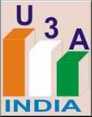 INDIAN SOCIETY OF U3AsINSTITUIONAL MEMBERSHIP FORMTo The Secretary General Indian Society of U3As77- Mahaveer Colony, Bedla RoadBadgaon, Udaipur-313011 Tele: 91-9414164950 E-mail: isu3a2006@gmail.com Sir/MadamI would like to be Life Member of the Indian Society of U3As and therefore remit Rs. 1100/-  by demand draft/at par cheque or online payment in Indian Society of U3As  A/c No 30430637901, State Bank Of India, Hiran Magri, Sector 4 Branch, IFSC Code: SBIN0011406 as my registration and subscription. I have read the Rules and Regulations of the society and agree to abide by them. I furnish here with my particulars.1. Name of the Institution (in Block Letters):____________________________________ 2. Category: Senior Citizens Association/Retired Persons Association/Local U3A group  3. Registration No. of the Society as per Societies Registration Act______________________________ 4. Date/Year of Inception ________________ 5. Complete Mailing Address: _______________________________________________ ________________________________________________________________________ 6. Phone No:________________ 7. E-mail: _______________________8.Mobile:_____________9. Contact Person : Name___________________________10. Designation________________________11 Membership Strength: a) Total____________ b) Male____________ c) Female______________ 8. e) Signature of Chairperson/Secretary For office use: Membership No. ___________________________ Receipt No. and Date_________